Утверждаю Заведующий МБДОУ №3___________ Тасоева Р.Г.«  22 »  __ апреля     2021гОткрытое занятие в старшей группе: «Занимательная грамматика»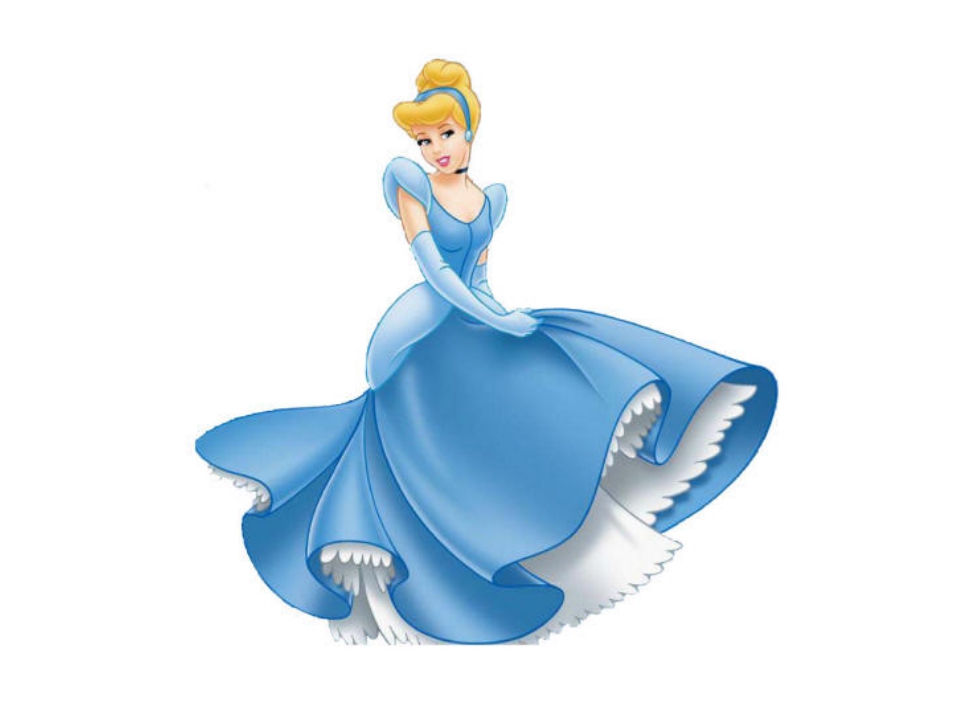 Воспитатель: Кокоева Д.Т.Апрель 2021гЦель:- использование игровых форм и методов при организации учебно-воспитательного процесса по развитию речи и речевого общения детей дошкольного возраста- помочь взрослым формировать у воспитанников определенные знания и умения по звуковому анализу слов, построение предложения с помощью схем и условных обозначенийИллюстрации: схемы, индивидуальные карточки, наглядный материал, цветные и простые карандаши, цветные мелкиПлан проведения занятия:1. Организационная часть2. Основная частьАктуализация опорных знанийТеоретическая информацияПрактическая деятельность:- Упражнение «Гласные - согласные»;- Упражнение «Телеграфист»;- Игра «Разговор леса»;- Звуковой анализ слов;- Стихотворная физкультминутка;- Упражнение «Найди звук»;- Упражнение «Поймай ошибку»;- Упражнение «Найди слово»3. Подведение итогов «Новогодний аукцион»4. Заключительная часть. «Сюрприз»Ход занятия в старшей группе детского сада1.Организационная частьУпражнение «Приветствие».Воспитатель здоровается с детьми и гостями и объясняет детям, что занятие необычное: на занятие пришли гости. Воспитатель предлагает детям прежде всего поздороваться с гостями и познакомиться. Для этого дети по очереди передают друг другу игрушку при этом называют свое имя и хорошие пожелания всем присутствующим. Таким образом создают доброжелательную атмосферу, благоприятную для дальнейшей работы.2.Основная часть занятия2.1. Актуализация опорных знанийПедагог предлагает детям рассмотреть схему и ответить на вопрос:- Из чего состоит наша речь? (из предложений)- Из чего состоят предложения? (из слов)- Из чего состоят слова? (из звуков)- Какие бывают звуки? (гласные и согласные)Артикуляционное упражнение «Почисти зубки».Детям предлагается почистить зубки язычком как внешнюю так и внутреннюю стороны. Зубки нужно чистить слева направо и сверху вниз и наоборот. Зубкам от такой процедуры щекотно, и они кусают слегка язычок.Чистить зубы нам не лень —Чистим их два раза в день.Чистим зубки дважды в сутки,Чистим долго — три минутки.Упражнение «Гласные - согласные»Педагог называет отдельные звуки, а дети должны хлопать в ладоши, когда слышат гласный, стучать по столу, когда слышат твердый согласный и сидеть молча, когда слышат мягкий согласный;Упражнение «Телеграфист»Педагог говорит отдельные звуки, а дети составляют из них слова:з-и-м-а, с-н-е-г, с-н-е-г-о-в-и-к, в-е-т-е-р, м о р-о-з, х-о-л-о-д и т.д.Игра  «Составь схему предложения» - (сколько слов в предложении, столько же нарисовать черточек).Упражнение «Таинственный мир звуков»Детям раздаются картинки-схемы с изображением предметов, названия которых состоят из трех, четырех и пяти звуков. Они вместе с педагогом (или самостоятельно) проводят звуковой анализ слов (дети на карточках, педагог у доски) в следующем порядке:- Сколько звуков в слове?- Назовите первый звук, второй, третий…- Какой это звук: гласный или согласный?- Каким значком обозначаем этот звук?- Сколько гласных звуков в слове?- Сколько согласных в слове? «Найди место звука в слове» (работа с картинками)Стихотворная физкультминуткаДети повторяют с педагогом слова и имитируют действияДа-да-да! Да-да-да!Журчит в источнике вода (дети переминаются с ноги на другую)Ди-ди-ди! Ди-ди-ди!Наклонились к воде (наклоняются, набирают ручками «из ручейка воду»)Набрали водички и умыли личико («умываются»).Напились водицы и снова сели учиться («пьют воду» и садятся на свои места).Подвижная игра «Найди пару». (У каждого в руках карточка с изображением предмета на определенный звук. Дети находят пару на карточке которой, изображен предмет, начинающийся с того же звука).Упражнение «Найди звук»Педагог демонстрирует детям картинки с изображением предметов, которые отличаются друг от друга одним звуком и предлагает определить эти звуки.Упражнение «Поймай ошибку»Педагог раздает детям карточки с изображением предмета и схемой звукового анализа названия этого предмета, в которой намеренно допущена ошибка. Дети должны найти ошибку и исправить ее.Упражнение «Найди слово»Педагог предлагает детям карточки с изображением предметов и схемами звукового анализа названий предметов, причем схемы размещены в произвольном порядке. Дети должны найти схему соответствующую предмету и соединить их простым карандашом.Игра «Разговор леса»Ветерок в лесу: Ш-ш-ш;Ползет жук в траве:  Ж-ж-ж-ж;Спел комарик: З-з-з-з;Пролетела птица: Шух-шух;Запыхтел ежик: Пых-пых-пых3. Заключительная частьПодведение итогов.После того, как дети выполнили все задачи и вернули звуки на места, делаем вывод, что все звуки одинаково важны. «Сюрприз» В конце занятия целесообразно провести сюрпризный момент, из волшебной сумки они получают сладкие подарки.        «Здравствуйте, дорогие ребята! Скоро вы идете в школу, поэтому должны много знать и уметь. Я посылаю вам свой подарок с заданиями. Если вы справитесь со всеми моими заданиями, -  это значит, что вы готовы к школе. А если какие-то задания вам покажутся очень сложными, и вы будете затрудняться в их выполнении, то тоже не беда. У вас еще есть время до начала учебы в школе и вы успеете позаниматься. Я желаю вам удачи! В добрый час! Ваша Королева Грамматики!»Кому:    Детский сад №3 с. ОктябрьскоеОт кого:  От Королевы Грамматики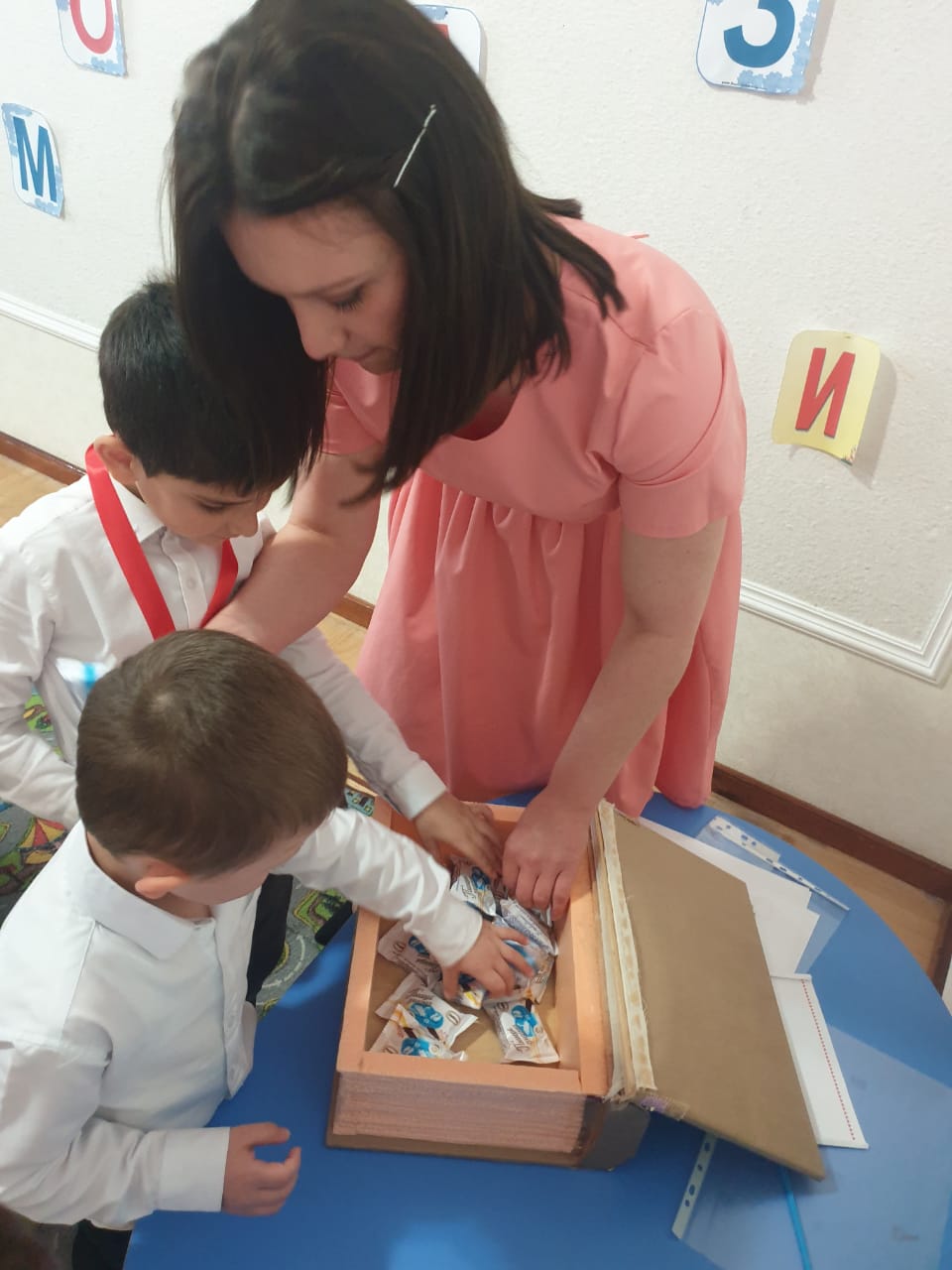 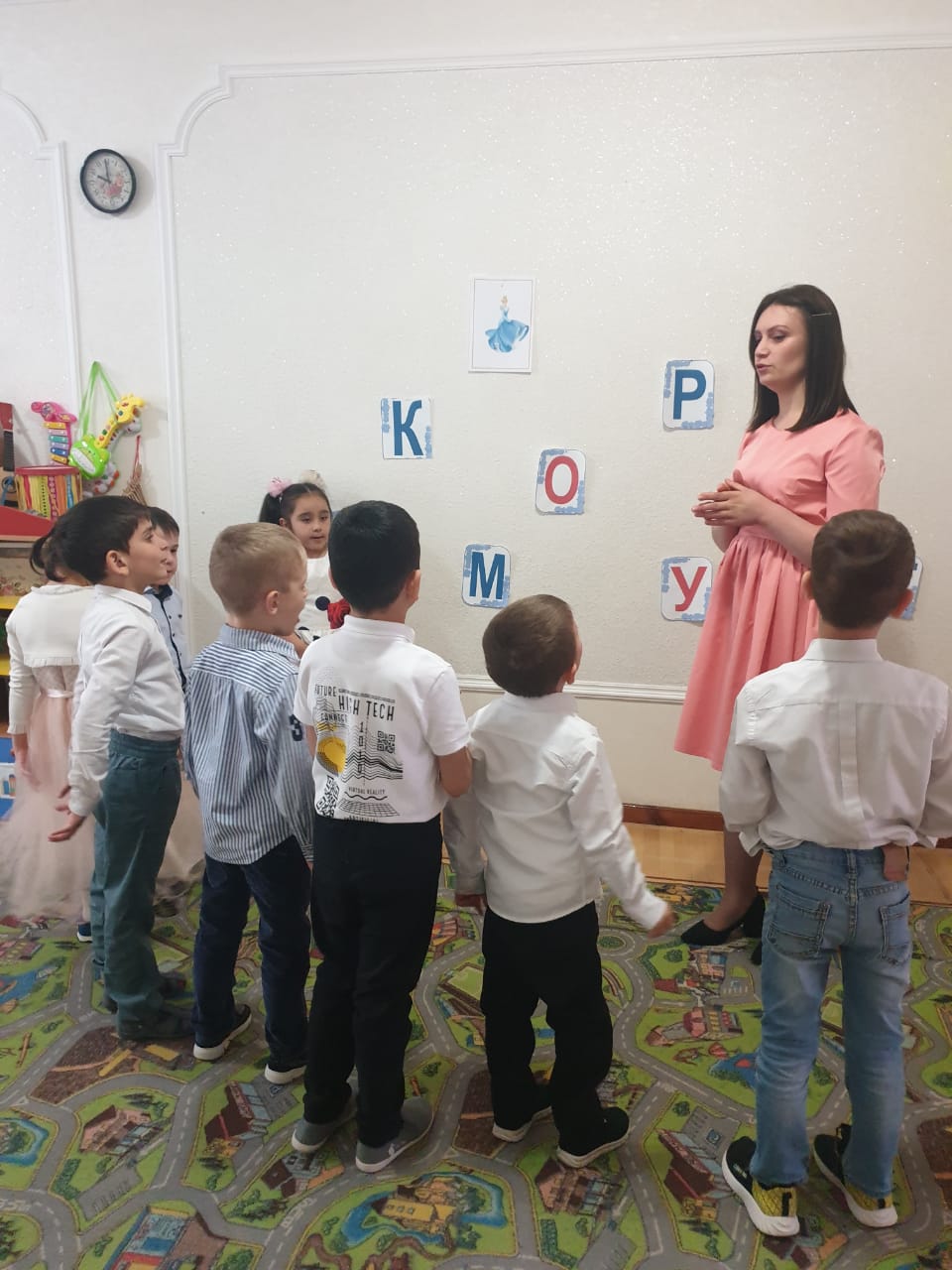 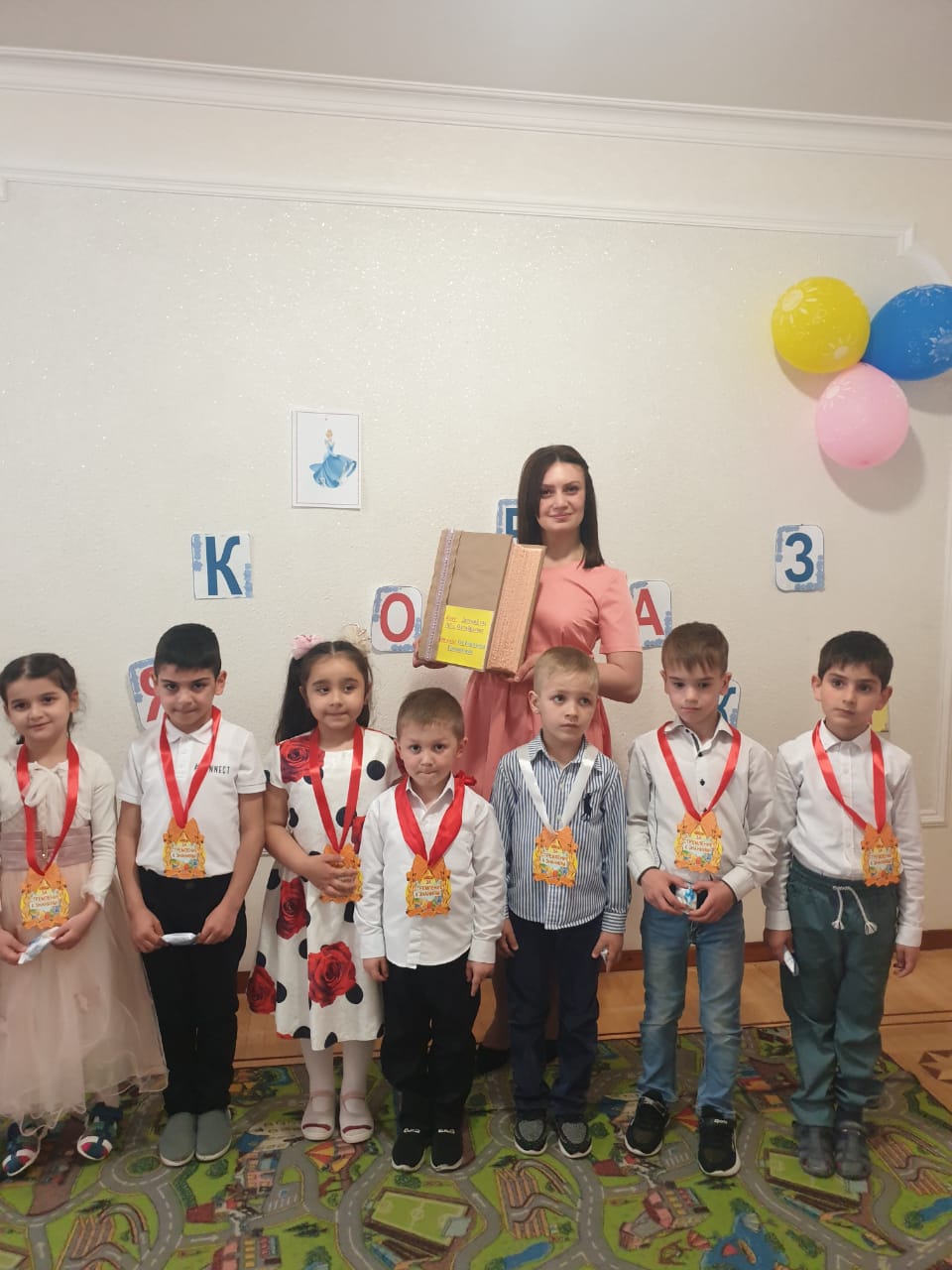 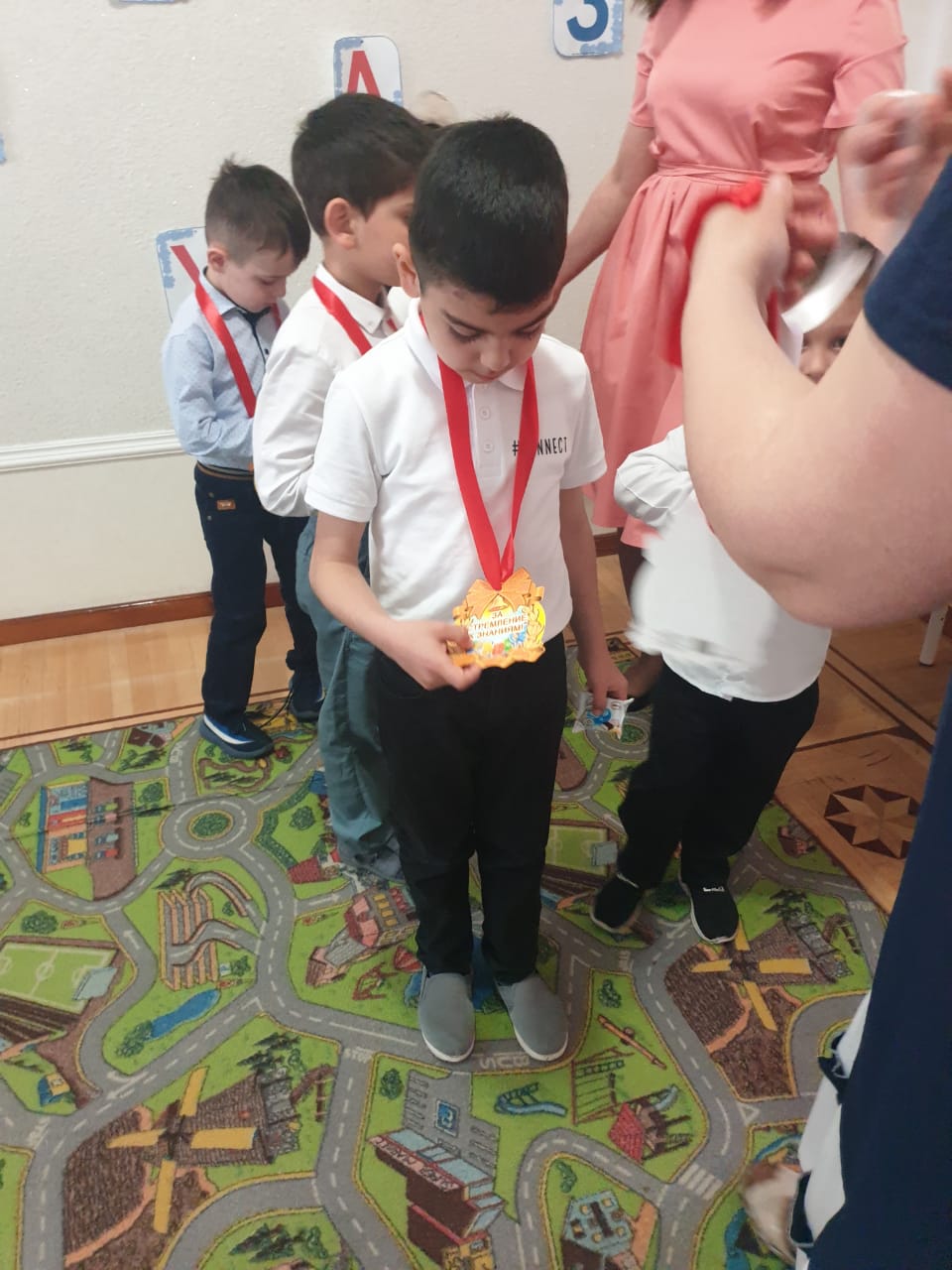 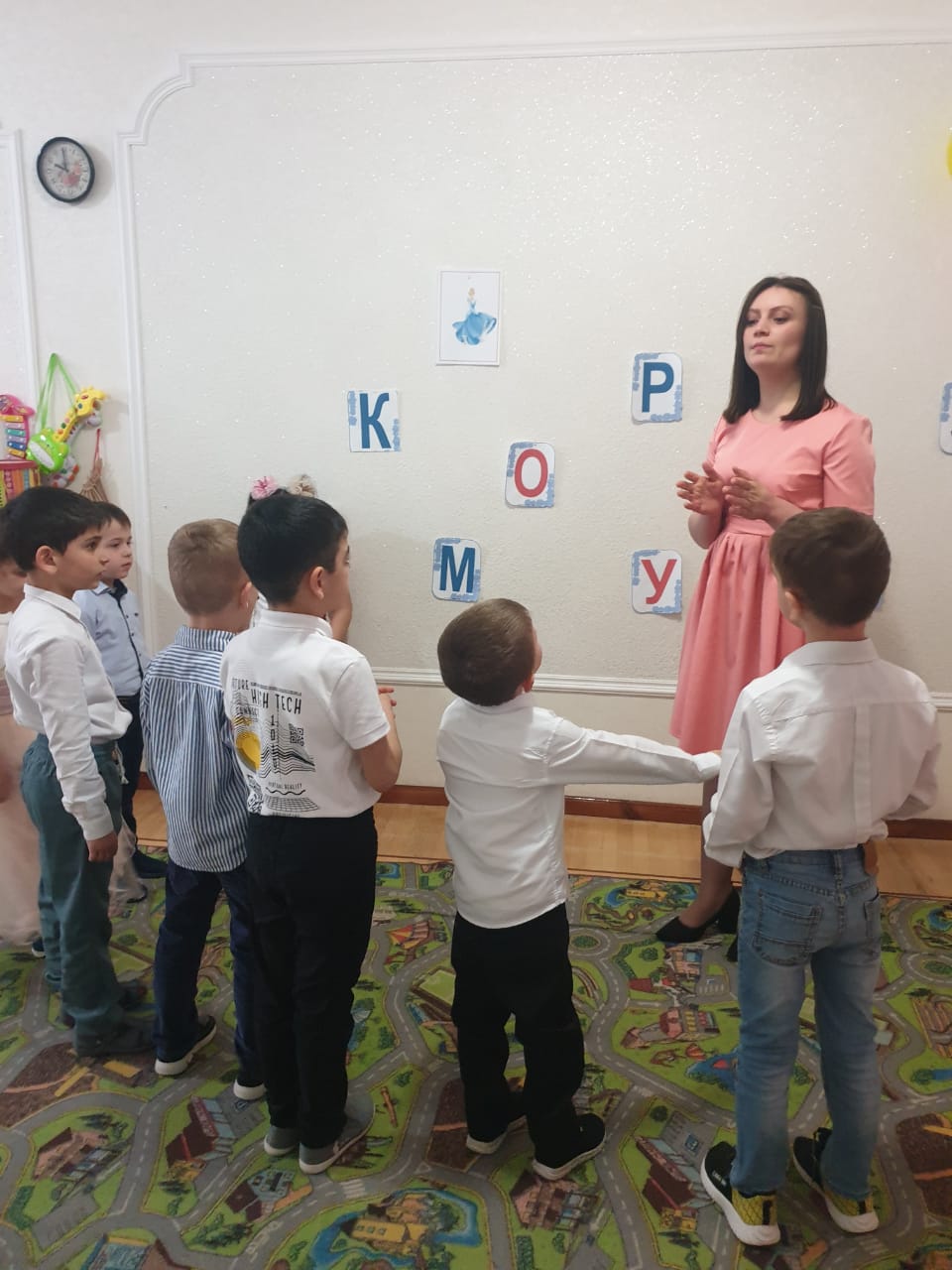 